1.Пояснительная записка              Направленность.  Программа дополнительного образования "Школа безопасности и основы оказания первой помощи"является   программой гуманитарного профиля «Точка роста» в рамках нацпроекта «Образование» по курсу «Основ безопасности жизнедеятельности» для 5-8 классов. Предусматривает знакомство с теорией и практикой оказания первой помощи пострадавшим на месте происшествия, изучение правил безопасного поведения в   экстремальных и чрезвычайных ситуациях природного и техногенного характера.              Новизна  Программа кружка  ориентирована на создание у школьников правильного представления о личной безопасности, на расширение знаний и приобретение практических навыков поведения при попадании в экстремальные и чрезвычайные ситуации, а также основ оказания первой помощи пострадавшим. В содержание курса «Школа безопасности и основы оказания первой помощи» входят аспекты различных знаний из предметов естественнонаучного цикла и ОБЖ, которые систематизирует знания в области безопасности жизнедеятельности, полученные учащимися в процессе обучения в школе, и способствует у них развитию цельного представления в области безопасности жизнедеятельности личности.Цели кружка:подготовка воспитанников в области  безопасности в  чрезвычайных ситуациях природного и техногенного характера. закрепление знаний, совершенствование медико-санитарной подготовки обучающихся, - воспитание у обучающихся сознательного отношения к охране своего здоровья и здоровья окружающих, гуманизма и милосердия, стимулирование у обучающихся интереса к медицине. Достижение этих целей обеспечивается решением следующих задач:освоение системы знаний о необходимости обеспечения личной безопасности жизнедеятельности и безопасности общества, выполнения социальных ролей человека и гражданина; -формирование у детей осознания нравственного и правового долга, чувства ответственности за свое поведение, безопасность поведения и сохранение здоровья собственного и окружающих; овладения основами оказания первой помощи пострадавшим; обеспечения безопасной среды для пострадавших; -приобретение учащимися знаний об оказании первой медицинской помощи при травмах, несчастных случаях и внезапных заболеваниях  Место кружка в плане Программа  предназначена для обучающихся 5-8 классов.  Общее число часов – 68 ч. Форма организации образовательного процесса В процессе реализации программы педагог использует следующие формы организации обучения: индивидуально-групповые (педагог уделяет внимание нескольким обучающимся на занятии в то время, когда другие работают самостоятельно);  дифференцированно-групповые (в группы объединяют обучающихся с одинаковыми учебными возможностями и уровнем сформированности умений и навыков); - работа в парах. Виды и формы контроляВиды занятий: теоретические, практические. Формы контроля:   выполнение нормативов; практические зачеты. Механизмы формирования ключевых компетенций В результате освоения предметного содержания  у учащихся предполагается формирование универсальных учебных действий (познавательных, регулятивных, коммуникативных) позволяющих достигать предметных, метапредметных и личностных результатов. • Познавательные: в предлагаемом курсе кружка  изучаемые определения и правила становятся основой формирования умений выделять признаки и свойства объектов. В процессе поиска решения у учеников  формируются  и развиваются основные мыслительные операции (анализа, синтеза, классификации, сравнения, аналогии и т.д.), умения различать  разнообразные явления,  обосновывать этапы решения учебной задачи,  производить  анализ и преобразование информации.  Регулятивные: содержание кружка позволяет развивать и эту группу умений. В процессе работы ребёнок учится самостоятельно определять цель своей деятельности, планировать её, самостоятельно двигаться по заданному плану, оценивать и корректировать полученный результат.   •   Коммуникативные: в процессе изучения материала кружка осуществляется знакомство с медицинским языком, формируются речевые умения: дети учатся высказывать суждения с использованием медицинских терминов и понятий, формулировать вопросы и ответы в ходе выполнения задания, доказательства верности или неверности выполненного действия, обосновывают этапы решения учебной задачи.  Умение достигать результата, используя общие интеллектуальные усилия и практические действия, является важнейшим умением для современного человека.Образовательные и воспитательные задачи решаются комплексно. Общая характеристика кружка Результаты освоения курса: Личностными результатами являются: развитие любознательности; развитие интеллектуальных и творческих способностей обучающихся; - воспитание ответственного отношения к своему здоровью. Метапредметными результатами являются:овладение способами самоорганизации внеклассной деятельности, что включает в себя умения: ставить цели и планировать деятельность; оценивать собственный вклад в деятельность группы; проводить самооценку уровня личных  достижений; формирование приемов работы с информацией, что включает в себя умения: поиска и отбора источников информации; систематизации информации; понимания информации, представленной в различной знаковой форме; развитие коммуникативных умений и овладение опытом межличностной коммуникации, корректное ведение диалога и участие в дискуссии; участие в работе группы в соответствии с обозначенной ролью. Предметными результатами являются:применение полученных знаний и умений для решения практических задач в повседневной жизни; для осознанного соблюдения норм и правил безопасного поведения в природной и социоприродной среде; при оказании простейших видов первой медицинской помощи; формирование навыков ухода за больными на дому; расширение представлений о здоровом образе жизни, овладение простейшими приемами самоконтроля своего физического состояния. 2.4 Учебно-тематический план 2.4Содержание программы Тема №1.Человек, среда его обитания, безопасность человекаГород и село как среда обитания человекаЖилище человека,особенности жизнеобеспечения жилищаОсобенности природных условий в городе и селе Взаимоотношения людей, проживающих в городе и селе Безопасность в повседневной жизни Тема№2. Опасные ситуации техногенного характера Дорожное движение, безопасность участников дорожного движения Пожарная безопасность Безопасное поведение в бытовых ситуациях Тема №3. Опасные ситуации природного характера Погодные явления и безопасность человека Безопасность на водоемах Тема №4.Чрезвычайные ситуации природного и техногенного характера Чрезвычайные ситуации природного характера Чрезвычайные ситуации техногенного характера Тема № 5Возможные травмы и поражения при ЧС Виды ЧС. ЧС природного характера, техногенного и  социального характера. Те м а № 6Методы и средства оказания первой помощиОсновные правила оказания первой помощи (далее - ПП). Определение первоочередности оказания ПП. Перевязочные и иммобилизационные средства. Методы оказания ПП, асептика и антисептика. Средства оказания ПП, перевязочные средства. Те м а № 7. Первоочередные меры при ранениях и травмахПервая помощь при ранениях. Виды ран. Виды кровотечений и способы их остановки. Правила наложения повязок. Перевязочные средства. Наложение бинтовых повязок. Оказание первой помощи при механических повреждениях костей. Разновидности переломов. Способы наложения транспортной иммобилизации. Разновидности травматического шока. Способы транспортировки пострадавших. Первая помощь при ушибах и вывихах, ожогах, при отморожении, при тепловом и солнечном ударе. Тема №8. Проведение сердечно-легочной реанимации Экстренная реанимационная помощь. Донорский метод искусственной вентиляции легких. Реанимационные мероприятия. Искусственное дыхание. Непрямой массаж сердца. Признаки клинической смерти. Тема № 9. Первая помощь при автодорожном происшествии.Основные причины гибели пострадавших и типичные ошибки при оказании первой помощи. Понятие о черепно-мозговой травме и коматозном состоянии. Экстренная помощь пострадавшему в состоянии комы. Дальнейшая последовательность осмотра пострадавшего и оказание помощи. Координация действий помощников. Правила транспортировки пострадавшего. Тема № 10. Помощь при утоплении.Этапы оказания помощи. Признаки истинного (синего) утопления. Причины смерти в первые минуты после спасения. Экстренная помощь при истинном утоплении. Помощь при сохранении рвотного и кашлевого рефлексов. Первая помощь пострадавшему без признаков жизни. Оказание помощи после оживления. Медицинская помощь в первые часы после спасения. Помощь при отеке легких. Правила транспортировки. Бледное утопление. Особенности оказания первой помощи в случае бледного утопления. Тема № 11. Помощь при поражении электрическим током и молнией.Поражающее действие электрического тока. Что такое дефибрилляция сердца. Понятие о дефибрилляции. Наиболее частые ошибки при оказании помощи. Правила обесточивания пострадавших. Первая помощь при поражении электрическим током. Поражение током высокого напряжения и правила безопасного подхода к пострадавшему. Помощь при поражении током высокого напряжения и молнией. Тема № 12. Помощь при попадании инородного тела в дыхательные пути.Обстоятельства, способствующие попаданию инородного тела в гортань и трахею. Стадии асфиксии (удушения). Наиболее частые ошибки при оказании первой помощи. Тема № 13. Помощь пострадавшим при обширных ожогах.Зависимость смертельных исходов от площади и степени ожога. Понятие об ожоговом шоке. Понятие об ожоговой болезни. Схема лечения ожогового шока. Правила оказания помощи на месте происшествия. Тема № 14. Помощь пострадавшим при извлечении из-под обломков и завалов зданий и техники.Понятие о синдроме длительного сдавливания. Причины смерти пострадавших в первые минуты и через несколько суток после освобождения. Правила извлечения пострадавшего из-под завала. Оказание помощи на месте происшествия. Тема № 15. Помощь при аллергическом шоке.Коварство аллергии. Понятие об аллергенах, антителах и аллергической реакции. Схема развития аллергического шока. Внешние проявления аллергии. Варианты проявления аллергии. Первая помощь. Тема № 16. Помощь при отравлении алкоголем.Причины алкоголизма и понятие о медиаторе удовольствия. Механизм развития алкогольной зависимости. Патологическое изменения личности при злоупотреблении алкоголем. Сексуальные отклонения при алкоголизме. Внешние признаки алкоголизма. Поражение внутренних органов при алкоголизме. Признаки алкогольного опьянения. Предвестники алкогольной комы. Безопасное употребление алкоголя. Тема № 17. Что такое наркомания и как становятся её жертвами.Почему миф об элитарности наркоманов стал величайшим заблуждением нашего века. Понятие о наркотическом опьянении. Течение болезни и внешний вид наркомана. Особенности патологической зависимости. Способы распространения наркотиков. Признаки передозировки наркотиков. Тема № 18. Помощь больным сахарным диабетом.Основная причина сахарного диабета. Что такое диабетическая кома. Оказание помощи при диабетической коме. Понятие о гипогликемической коме. Маски – предвестники гипогликемической комы. Оказание помощи при гипогликемии. Оказание помощи при гипогликемической коме. Тема №19.Опасные ситуации в природной средеБезопасность при встрече с дикими животными Укусы насекомых и защита от нихТема№20. Первая помощь при неотложных ситуацияхЛичная гигиена и оказание первой помощи в природной средеОказание первой помощи при различных видах травм Оказание 	первой 	помощи 	при 	тепловом 	и 	солнечном 	ударе, 	отморожении, переохлождении. Тема№21.Итоговое занятие  соревнование-практикум «Помоги себе и другу»Требования к уровню подготовки учащихся.Учащиеся, освоив данную программу должны: Знать:основные правила поведения в различных ЧС; средства защиты в различных ЧС; основные причины возникновения ЧС природного и техногенного характера; - основные правила оказания первойпомощи. -методы и средства оказания первой помощи. -первоочередные меры при травмах и ранениях. -основные симптомы при нарушении функции дыхания, кровообращения, пищеварения и   Уметь: правильно оценивать чрезвычайную ситуацию; - соблюдать правила пожарной и   безопасности; - пользоваться первичными средствами пожаротушения. Оказать первую помощь в случаях: -обморока и начала развития комы; опасных для жизни кровотечений и переломов костей; -электрических – ожогов и шока; -истинного и бледного утопления; -попадание инородного тела в дыхательные пути; Проводить непрямой массаж сердца и искусственную вентиляцию легких; Накладывать повязки и перевязки; -Проводить транспортную иммобилизацию. Материально- технические условия образовательного процесса.Кабинет специальной подготовки.- компьютер для педагога3 - проектор 4. Аптечка индивидуальная АИ-2. 5.Сумка медицинская. Набор шин для иммобилизации. Бинты марлевые медицинские. Индивидуальный перевязочный пакет. Макет-тренажер для проведения НМС и ИВЛ. Носилки медицинские мягкие. Жгут резиновый. Учебно-методическоеУчебник спасателя. С.К.Шойгу, М.И.Фалеев, Г.Н.Кириллов. 3-е изд.,2010 г Охрана труда спасателя. С.К.Шойгу, С.М.Кудинов. М., 2012 г 4. Основы медицинских знаний. В.Г. Бубнов, Н.В. Бубнова.М., 2011 г 5. Атлас добровольного спасателя. Первая медицинская помощь на месте происшествия. В.Г. Бубнов, Н.В. Бубнова. М., 2011 г 6. Катастрофы и человек. Ю.Л.Воробьев. М., кн. 1, 2010 г КАЛЕНДАРНО-ТЕМАТИЧЕСКОЕ ПЛАНИРОВАНИЕ « Школа безопасности и  основы первой помощи» № блока № занятияТема блока, занятия Количество часов Количество часов Количество часов № блока № занятияТема блока, занятия № блока № занятияТема блока, занятия Всего теория практика 1 Вводное занятие. Человек, среда его обитания, безопасность человека 10 10 0 1-2 Инструктаж Город и село как среда обитания человека 2 3-4 Жилище человека,особенности жизнеобеспечения жилища 2 5-6 Особенности природных условий в городе и селе 2 7-8 Взаимоотношения людей, проживающих в городе и селе 2 9-10 Безопасность в повседневной жизни 2 2 Опасные ситуации техногенного характера 8 4 4 11-14 Дорожное движение, безопасность участников дорожного движения 2 2 15-16 Пожарная безопасность 1 1 17-18 Безопасное поведение в бытовых ситуациях 1 1 3 Опасные ситуации природного характера 4 2 2 19-20 Погодные явления и безопасность человека 1 1 21-22 Безопасность на водоемах 1 1 4 Чрезвычайные ситуации природного и техногенного характера 4 2 23 Чрезвычайные ситуации природного характера 1 24 Чрезвычайные ситуации техногенного характера 1 5 Основы оказания первой помощи 11 4 7 25 Возможные травмы и поражения при ЧС1 26-27 Методы и средства оказания первой помощи 1 1 28-29 Первоочередные меры при ранениях и травмах 1 1 30-35 Проведение сердечно-легочной реанимации 1 4 36-37 Первая помощь при автодорожном происшествии. 1 1 38-39 Помощь при утоплении. 1 1 40-41 Помощь при поражении электрическим током и молнией. 1 1 42-45 Помощь при попадании инородного тела в дыхательные пути. 1 3 46-48 Помощь пострадавшим при обширных ожогах. 1 2 49-51 Помощь пострадавшим при извлечении из-под обломков и завалов зданий и техники. 1 2 6 Опасные ситуации в природной среде 4 4 0 52-54 Безопасность при встрече с дикими животными 2 55-57 Укусы насекомых и защита от них 2 7 Первая помощь при неотложных ситуациях 10 4 6 58-60 Личная гигиена и оказание первой помощи в природной среде 2 2 61-63 Оказание первой помощи при различных видах травм 2 2 64-66 Оказание первой помощи при тепловом и солнечном ударе, отморожении ,переохлождении и ожоге 2 67-68 Итоговое занятие «Помоги себе и другу» 3 3 68 36 32 № п/п Дата Дата Дата Время проведен ия занятия Форма занятия Количествозаняти й Тема занятия Место Форма контроля № п/п План.План.Факт.Время проведен ия занятия Форма занятия Количествозаняти й Тема занятия Место Форма контроля 10ч Вводное занятие. Человек, среда его обитания, безопасность человека 1 беседа Инструктаж Город и село как среда обитания человека Кабинет «Точка роста»беседа 2 беседа Природа и места для активного отдыха Кабинет «Точка роста»3 беседа Жилище человека, особенности жизнеобеспечения жилища Кабинет «Точка роста»4 беседа Жилище человека, особенности жизнеобеспечения жилища Кабинет «Точка роста»5 беседа Особенности природных условий в городе и селе Кабинет «Точка роста»6 беседа Особенности природных условий в городе и селе Кабинет «Точка роста»7 беседа Взаимоотношения людей, проживающих в городе и селе Кабинет «Точка роста»8 беседа Взаимоотношения людей, проживающих в городе и селе Кабинет «Точка роста»9 беседа Безопасность в повседневной жизни Кабинет «Точка роста»10 беседа Безопасность в повседневной жизни Кабинет «Точка роста»8 ч Опасные ситуации техногенного характера 11 беседа Дорожное движение. Кабинет «Точка роста»12 беседа Дорожное движение. Кабинет «Точка роста»13 практика Безопасность участников дорожного движения Кабинет «Точка роста»14 практика Безопасность участников дорожного движения Кабинет «Точка роста»15 беседа Пожарная безопасность Кабинет «Точка роста»16 практика Пожарная безопасность Кабинет «Точка роста»17 беседа Безопасное поведение в бытовых ситуациях Кабинет «Точка роста»18 практика Безопасное поведение в бытовых ситуациях  Кабинет «Точка роста»4 ч Опасные ситуации природного характера19 беседа Погодные явления и безопасность человека Кабинет «Точка роста»20 практика Погодные явления и безопасность человека Кабинет «Точка роста»21 беседа Безопасность на водоемах Кабинет «Точка роста»22 практика Безопасность на водоемах Кабинет «Точка роста»2 ч Чрезвычайные ситуации природного и техногенного характера23 беседа Чрезвычайные ситуации природного характера Кабинет «Точка роста»24 беседа Чрезвычайные ситуации техногенного характера Кабинет «Точка роста»11ч Основы оказания первой помощи25 беседа Виды ЧС. Виды травм и поражений. ППКабинет «Точка роста»26 практика Основные правила оказания первой помощи (далее - ПП). Кабинет «Точка роста»27 беседа Первая помощь при ранениях. Виды ран. Виды кровотечений и способы их остановки. Кабинет «Точка роста»28 беседа Правила наложения повязок. Перевязочные средства.  Кабинет «Точка роста»29 практика Оказание первой помощи при механических повреждениях костей. Разновидности переломов. Кабинет «Точка роста»30 беседа Реанимационные мероприятия. Кабинет «Точка роста»31 практика Донорский метод искусственной вентиляции легких. Кабинет «Точка роста»32 практика Искусственное дыхание. Непрямой массаж сердца. Кабинет «Точка роста»33 практика Искусственное дыхание. Непрямой массаж сердца. Кабинет «Точка роста»34 практика Экстренная реанимационная помощь. Кабинет «Точка роста»35 практика Признаки клинической смерти. Кабинет «Точка роста»2 ч Первая помощь при автодорожном происшествии.36 беседа Понятие о черепно-мозговой травме и коматозном состоянии. Кабинет «Точка роста»37 практика Экстренная помощь пострадавшему в состоянии комы. Транспортировка пострадавшего Кабинет «Точка роста»2ч Помощь при утоплении.38 беседа ПП пострадавшему без признаков жизни. Помощь при отеке легких. Кабинет «Точка роста»39 практика Правила транспортировки. Бледное утопление. Особенности оказания первой помощи в случае бледного утопления. Кабинет «Точка роста»2 ч Помощь при поражении электрическим током и молнией.40 беседа Поражающее действие электрического тока. Понятие о дефибрилляцииКабинет «Точка роста»41 практика Первая помощь при поражении электрическим током. Кабинет «Точка роста»4ч Помощь при попадании инородного тела в дыхательные пути.42 беседа Обстоятельства, способствующие попаданию инородного тела в гортань и трахею. Стадии асфиксии Кабинет «Точка роста»43 практика Отработка навыков извлечения инородного тела на манекене Кабинет «Точка роста»44 практика Отработка навыков извлечения инородного тела на манекене Кабинет «Точка роста»45 практика Отработка навыков извлечения инородного тела на манекене Кабинет «Точка роста»3 ч Помощь пострадавшим при обширных ожогах.46 беседа Зависимость смертельных исходов от площади и степени ожога Кабинет «Точка роста»47 практика Схема лечения ожогового шока. Кабинет «Точка роста»48 практика Правила оказания помощи на месте происшествия Кабинет «Точка роста»....3 ч 16. Помощь пострадавшим при извлечении из-под обломков и завалов зданий и техники.49 беседа Понятие о синдроме длительного сдавливания. Причины смерти пострадавших в первые минуты Кабинет «Точка роста»50 практика  Правила извлечения пострадавшего из-под завала Кабинет «Точка роста»51 практика Оказание помощи на месте происшествия. Кабинет «Точка роста»4 ч Опасные ситуации в природной среде 52 беседа Безопасность при встрече с дикими животными Кабинет «Точка роста»53 беседа Опасные растения и травы Кабинет «Точка роста»54 беседа Съедобные и несъедобные грибы Кабинет «Точка роста»55 беседа Укусы насекомых и защита от них Кабинет «Точка роста»10 ч Первая помощь при неотложных ситуациях 56 беседа Личная гигиена и оказание первой помощи в природной средеКабинет «Точка роста»57 практика Оказание первой помощи при различных видах травм Кабинет «Точка роста»58 практика Оказание первой помощи при тепловом и солнечном ударе, Кабинет «Точка роста»59 практика ПП при обморожении ,переохлождении и ожоге Кабинет «Точка роста»60 практика Наиболее частые причины обмороков Кабинет «Точка роста»61 беседа Понятие о гипертонии Кабинет «Точка роста»62 практика Как измерить артериальное давление и ЧСС. Как оказать первую помощь.Кабинет «Точка роста»63 практика Измерение артериального давления Кабинет «Точка роста»64 беседа Коварство аллергии Кабинет «Точка роста»65 беседа Понятие об аллергенах, антителах и аллергической реакции Кабинет «Точка роста»3 ч Итоговое занятие «Помоги себе и другу» 66 практика Практические занятия по изученным темам Кабинет «Точка роста»67 практика Практические занятия по изученным темам Кабинет «Точка роста»68 практика Практические занятия по изученным темам Кабинет «Точка роста»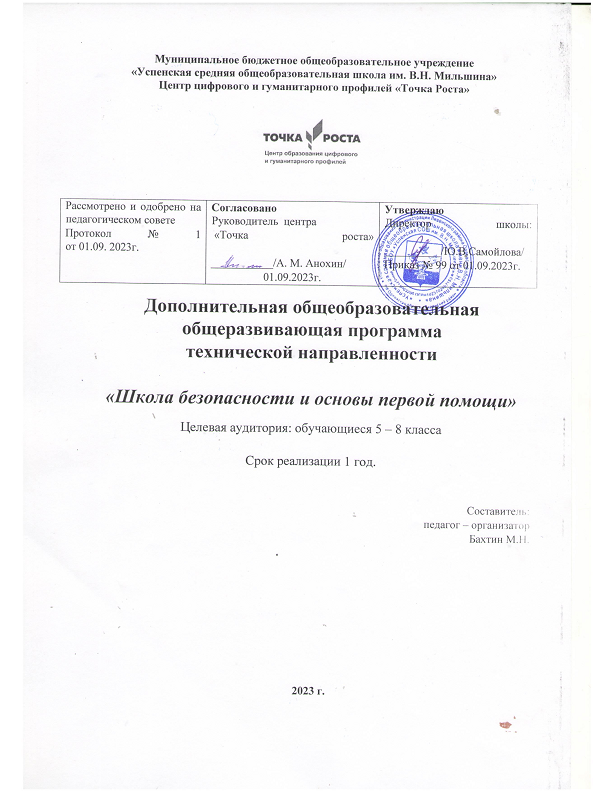 